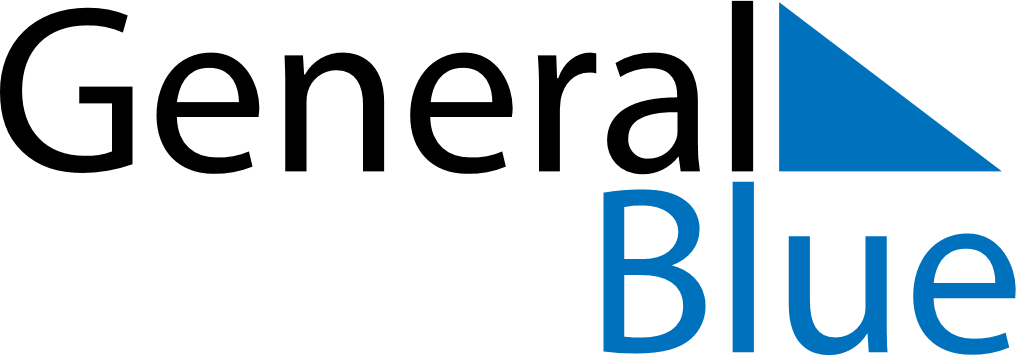 Weekly CalendarApril 5, 2027 - April 11, 2027Weekly CalendarApril 5, 2027 - April 11, 2027Weekly CalendarApril 5, 2027 - April 11, 2027Weekly CalendarApril 5, 2027 - April 11, 2027Weekly CalendarApril 5, 2027 - April 11, 2027Weekly CalendarApril 5, 2027 - April 11, 2027MONDAYApr 05TUESDAYApr 06TUESDAYApr 06WEDNESDAYApr 07THURSDAYApr 08FRIDAYApr 09SATURDAYApr 10SUNDAYApr 11